（イベント名）　　　　　　　　　　　　　　　　　　　　　　　　　　　　　　　　　　　　　　　　　　　　　　　　進行表◎開催日時： 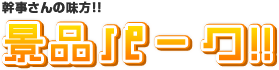 時　間内　容肩書・氏名備　考時　　分時　　分時　　分時　　分時　　分時　　分時　　分時　　分時　　分時　　分